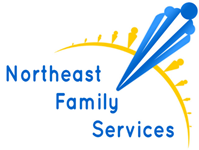 Outpatient Therapy Referral FormClient Name: _________________________________      Sex:  _________       DOB: __________Address: __________________________________________________________________________________Guardian: _____________________________________                      Phone number: _____________________Insurance ID: __________________________________                       SSN: ______________________________Primary Insurance:  MassHealth:     MBHP      Beacon (BMC, Fallon, Well force)   Tufts Network                                    Commercial:    Aetna       BCBS of ______      Cigna      Harvard Pilgrim                                                                 Tufts         UBH         Other __________________________________Policy Holder: __________________________________                     Policy Holder DOB: __________________Address: ______________________________________                     Cell #: ____________________________                ______________________________________                      Home #: __________________________                ______________________________________                      Work #: __________________________Referred by: __________________________________                        Phone Number: ____________________Presenting Problem/Issue: ____________________________________________________________________________________________________________________________________________________________________________________________________________________________________________________________________________________________________________________________________________________________________________________________________________________________________________*MH providers: please attach clinical assessment(s), recent CANS, current treatment plan*Internal Office Use OnlyVerified by: _______________________________________     Date: ________Insurance Representative: _____________________________     Phone #: ________________General Mental Health Coverage:   Authorization Required?    Yes      No                                                               Copay: _______          Deductible: ______          Additional Information: ______________________________________________________________________